Massage Program Tuition Payment Plan & Discounts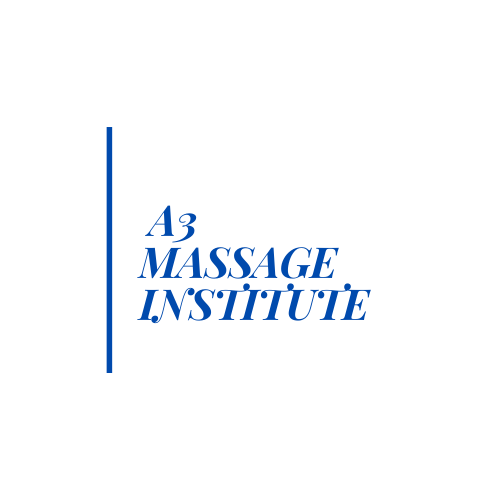 Monthly Payment Options:Option 1: 12,260                   -500               11,760 / 7 months = 1680.00 monthlyOption 2: 11,760 + 5%= 12,348               12,348 /12 months= 1030.00 monthly                                                               Option 3: 11,760 + 15%= $13,524                                                                               13,524 / 18 months = 755.00 monthlyDiscounts: Option A:PAID IN FULL:   12,260- 5% (613.00) = $11,647   TotalPAID IN FULL w/Deposit : 11,760- 5% (588.00) = $11,172   TotalOption B:MILITARY: Active Duty, Veteran, & Military Spouse(Please provide Military ID or DD 214**)  12,260-5% (613.00) = $11,647 TotalOption C:BETTER TOGETHER:Enrollment with friend, colleague, family member. (Must be enrolled the same class start date)**12,260 - 5% (613.00) each = $11,647 TotalOption D:ALUMNI DISCOUNT:  For students who have graduated from Aesthetics Program.12,260- 10% (1226.00) = $11,034 Total**Discount offers cannot be combined.